АДМИНИСТРАЦИЯЗАКРЫТОГО АДМИНИСТРАТИВНО-ТЕРРИТОРИАЛЬНОГО ОБРАЗОВАНИЯ СОЛНЕЧНЫЙПОСТАНОВЛЕНИЕОБ УТВЕРЖДЕНИИ РЕЕСТРА МУНИЦИПАЛЬНЫХ УСЛУГ В ЗАТО СОЛНЕЧНЫЙ ТВЕРСКОЙ ОБЛАСТИНа основании Закона Тверской области от 20.12.2019г. № 89-ЗО «О перераспределении отдельных полномочий в области градостроительной деятельности между органами местного самоуправления муниципальных образований Тверской области и органами государственной власти Тверской области», Закона Тверской области от 23.12.2020г. № 81-ЗО «О внесении изменений в статьи 2 и 4 Закона Тверской области «О перераспределении отдельных полномочий в области градостроительной деятельности между органами местного самоуправления муниципальных образований Тверской области и органами государственной власти Тверской области», постановления администрации ЗАТО Солнечный от 25.02.2021 г. № 17 «О признании утратившими силу отдельных постановлений администрации ЗАТО Солнечный», в  соответствии с Порядком формирования и ведения реестра муниципальных услуг в ЗАТО Солнечный Тверской области, утвержденным постановлением администрации ЗАТО Солнечный от 27.03.2015 г. № 69,  администрация ЗАТО Солнечный,ПОСТАНОВЛЯЕТ:1. Утвердить Реестр муниципальных услуг ЗАТО Солнечный Тверской области, (прилагается).2. Постановление администрации ЗАТО Солнечный» от 27.08.2019 года № 180 «Об утверждении реестра муниципальных услуг в ЗАТО Солнечный Тверской области» признать утратившим силу.3. Настоящее постановление подлежит  опубликованию в газете «Городомля на Селигере» и размещению на сайте администрации ЗАТО Солнечный.         4. Контроль за исполнением настоящего Постановления возложить на заместителя главы администрации ЗАТО Солнечный по правовым вопросам Балагаеву Л.А.       Врио главы администрации ЗАТО Солнечный 			                       В.А. Петров_29.03.2021_ЗАТО Солнечный№  _34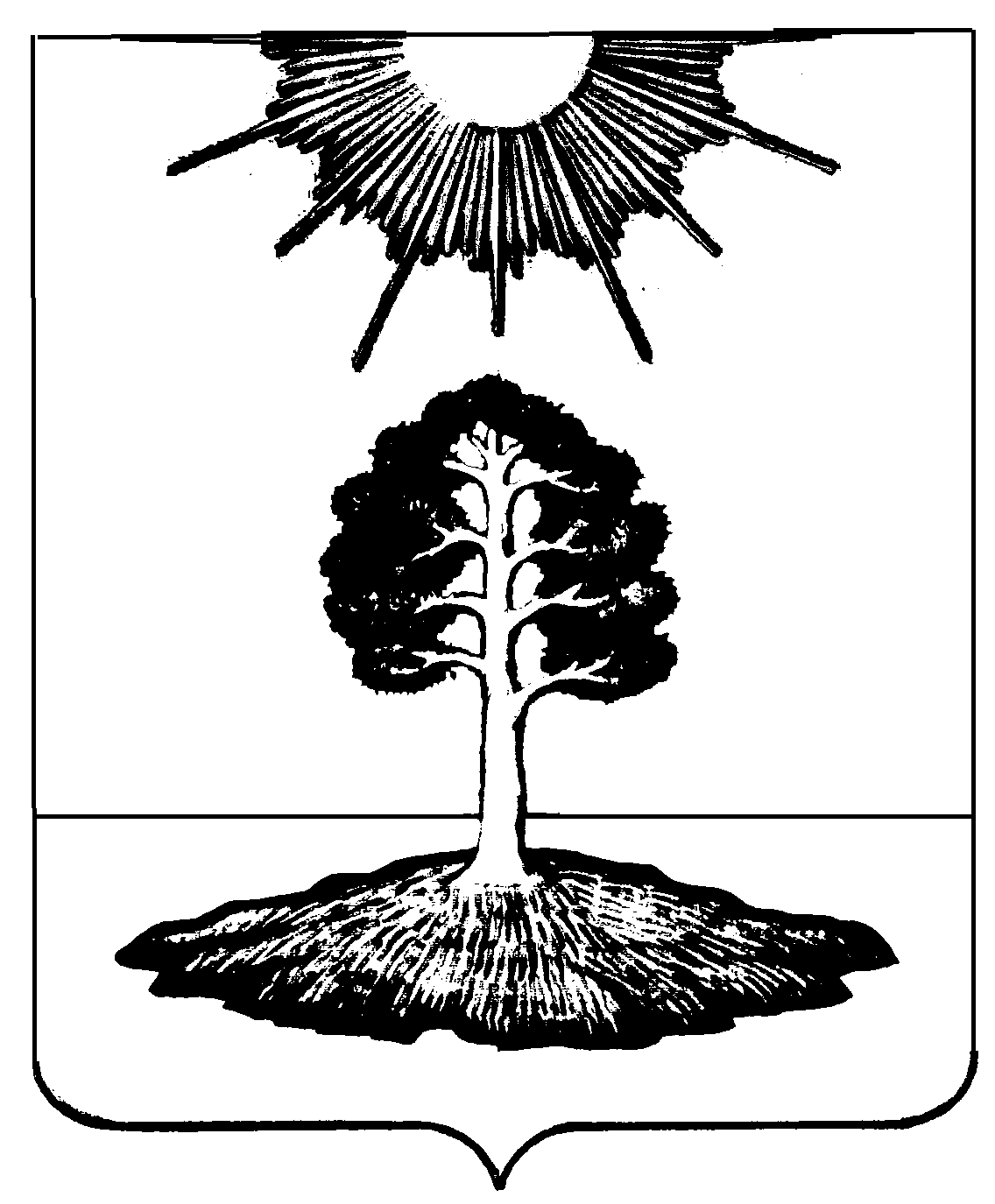 